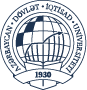 AZƏRBAYCAN RESPUBLİKASI  TƏHSİL NAZİRLİYİAZƏRBAYCAN DÖVLƏT İQTİSAD UNİVERSİTETİ                              BEYNƏLXALQ İQTİSADİYYAT MƏKTƏBİ Inara Rzayeva World Economy Quiz 1 (for groups 1044)W.W. Rostow and the Stages of Economic GrowthTheory of the Post-Industrial Society (Daniel Bell)Toffler's theory “Wave theory”Huntington's theory of the “Clash of Civilizations”The reasons and factors of uneven economic development Immanuel Wallerstein's  «World System Theory»The criterions  for the classification of countriesUnited Nations and World Bank Classification of EconomicsDefine the term globalization and list reasons why it has occurredLevels of Regional Economic integrations (characteristic) Economic effects of economic integrationIntegration alliances  in Europe, North America and Asia (reasons of integration, characteristics of development) Factors affecting on the development of international tradeProtectionism policy: pros and cons. The forms of protectionismCharacteristic of an open and a closed economy. Indicators of economic openness (export quota, import quota, foreign trade quota)Mercantilism theoryTheory of absolute advantage (Adam Smith)Theory of comparative advantage (David Ricardo) Heckscher-Ohlin Trade Theory Theory of Competitive advantage (theory of M. Porter)Product Life Cycle Theory (theory Raymond Vernon) Principles of  Scale Economies (theory Paul Kruqman)Tariffs and nontariff barriers in the international tradeBasic principles of the WTOThe problems of  Doha RoundQuiz 2 –World Economy Common characteristics of  MNCs FDI characteristics The consequences of  MNC activity: positive and negative effects Positive and Negative Effects from inward FDIBasic reasons of international movement of capitalForms of capital flows The purpose of the gold standard and why it collapsedThe Bretton Woods system and why it collapsedThe main features and structural elements of the Jamaican monetary systemCurrency and foreign exchange Major reserve currencies Balance of paymentIMF Credit Policy: types and conditions of loans.Roles And Functions Of Special Drawing RightsThe IMF current role and major challenges and opportunitiesWorld Bank and its role in the world economyCryptocurrency - international virtual currencyThe European Monetary Union: a general characteristic.The role of OPEC in regulating the world oil marketRole of alternative energy sources in the world economy Major flows of oil on the world market. Factors that influence on the oil priceThe major world coal deposits and problems of the use of coalNuclear Energy: problems and perspective usingThe role of oil shale in the global energy marketQuiz  3 Features pre-industrial, industrial and postindustrial societies International specialization of the countries in the terms of globalization.What are the major arguments in favor of protectionism?Basic indexes for determine level of economic development of including the human development index  (chapter 14 at page 368-378)The nature and causes of overpopulation of the planetThe density of the population and factors influencing on population distributionMalthusian Theory and  Neo-Malthusian point view in population growthReasons for Rapid Population GrowthSome problems associated with or exacerbated by human overpopulation Problem of urbanization  and ideology of urban sustainability Factors affecting  the food situation in the world Ways  of solving the global food problemThe causes of backwardness in developing countries (chapter 14)What does it mean food security and how different countries resolve this problem?What does FAO to effectively resolve the global food problem?Information resources and their role in global economic developmentThe role of the Internet in the world economy (chapter 9 page 261-…..)The Recent Trends of International MigrationThe criteria by which countries belong to the NICThe essence of export-oriented and import substitution policy of NICs  (chapter 14 at page 398-….)Factors of successful development of the NIC (chapter 14)The impact of International Migration on Economies of Sending and Receiving CountriesThe Oil and gas transportation routes of Azerbaijan Azerbaijan’s export and import structureEconomic strategy of development Azerbaijan